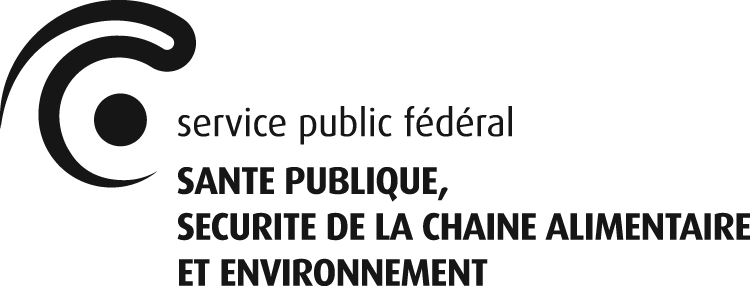 RAPPORT D’EXPERTISEPESTE PORCINE CLASSIQUE / PESTE PORCINE AFRICAINE/FIEVRE APHTEUSE/MALADIE D’AUJESZKY/ ENCÉPHALOMYÉLITE ENZOOTIQUE (MALADIE DE TESCHEN) / STOMATITE VÉSICULEUSE/ RAGE *(*biffer les mentions inutiles)Je soussigné (e),……………………………………………………………..................…………, chef de secteur primaire de l’AFSCA ou son mandataire ;  de l’ULC de ................................................................................, désigne Mme/Mr…………………………………………………………………….….comme expert pour l’estimation de ……….…(nombre) porcs (s) détenus dans l’exploitation de :NOM et Prénom : ………………………………..............…………………..........................................................Adresse : …………………………………………….............………………........................................................N° de troupeau : …………………………………………..............…………........................................................Et repris sur l’ordre d’abattage ci-annexé.Fait à…………………………………., le ……/………/……..Signature :Le chef de secteur primaire de l’AFSCA ou son mandataire, ………………………………………………Je soussigné (e), ……………………………………….., désigné (e) par le Ministre comme expert, affirme par la présente qu’il a complété les données demandées pour les …..……. (nombre) porcs repris sur l’ordre d’abattage, et qu’il a remis en main propre une copie de ce rapport à l’ayant droit.Fait à ………………………………………, le …….../….……/…….…Signature : L’expert désigné, ………………………………............................................................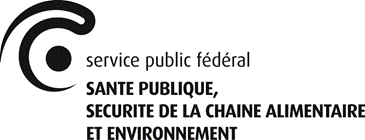 Numéro de lot : la division des porcs d’une exploitation s’appuie en premier lieu sur les groupes d’âge et catégories de production ci-dessous. Une subdivision supplémentaire peut être effectuée au sein de chaque groupe sur base du poids, de la conformation ou d’une autre caractéristique ( p.ex. livre généalogique ou non)Porcelets non sevrés : tous les porcelets qui demeurent auprès des truies dans les loges de mise bas, quel que soit leur âge ou poids, ainsi que les porcelets de moins de 8 kg détenus dans une section de sevrage précoce. Porcelets sevrés : tous les porcelets sevrés, jusque 20kg, qui ont été sevrés, quel que soit leur âge ou leur poids, à l’exception des porcelets de moins de 8 kg détenus dans une section de sevrage précoce.Porcs d’élevage : tous les porcs de plus de 20 kg destinés à la reproduction mais pas encore productifs. Dans le cas de truies reproductrices avec enregistrement approuvé ou enregistrement, cela doit être étayé par des preuves documentaires appropriées ; pour les truies reproductrices, aucune distinction n'est faite entre les truies reproductrices avec ou sans enregistrement approuvé ou enregistrement.Truies productives : ce sont toutes les truies depuis la première saillie, quel que soit leur âge ou le stade de gestation. Dans le cas d'un enregistrement ou d'une immatriculation approuvés, cela doit être étayé par des preuves documentaires appropriées. Verrats productifs : tous les verrats y compris les verrats détecteurs , âgés d’au moins 8 mois. En cas d'enregistrement ou d'inscription approuvée, cela doit être étayé par des preuves documentaires appropriées.Porcs d’engraissement : tous les porcs, à partir de 20kg, destinés à la production de viande.Plan de l’exploitation (pour les exploitations de 10 porcs ou plus)Dessinez le plan de l’étable et inscrivez le numéro de lot par compartiment.Fait à …………………………., le ……/……/……….Signature de l’expert						             Signature du responsableLa demande d’indemnisation vous sera envoyée par courrier. Veuillez cocher ci-après votre préférence en matière d’envoi et compléter les informations utiles à cette fin.E-mail :…………………………………………………………………………………………………...Adresse postale: …………………………………………………………………………………………..	   	        ………………………………………………………………………………………......Veuillez renvoyer ce formulaire dûment complété et signé de préférence par e-mail à : Afp.vetserv@health.fgov.be Ou par la poste à l’adresse suivante :Fonds budgétaire pour la santé et qualité des animaux et des produits animaux « Porcs», Avenue Galilée 5/21210 BruxellesInventaireInventaireInventaireInventaireInventaireType d’élevage ( Traditionnel, Alternatif, Bio)Type d’élevage ( Traditionnel, Alternatif, Bio)Type d’élevage ( Traditionnel, Alternatif, Bio)Type d’élevage ( Traditionnel, Alternatif, Bio)Type d’élevage ( Traditionnel, Alternatif, Bio)N° de lot pour les exploitations de 10 porcs ou plus/identification individuelle pour les exploitations de moins de 10 porcs (une ligne par porc)Catégorie de productionPorcelets non sevrés (jusqu’à 8 kg)Porcelets sevrés ( entre 8 et 20 kg)Porcs d’élevage ( à partir de 20 kg)Porcs reproducteurs productifs (en cas d'enregistrement ou d'homologation approuvés, cela doit être étayé par des preuves documentaires appropriées)Porcs d’engraissementNombrePoids moyenAge